航天学院党组织关系迁出注意事项组织关系转往省外的党员：请持介绍信在有效期内到新单位及时办理党员组织迁移，严格执行党员组织关系转接回执制度。在组织关系转入新单位后，请登录http://cn.mikecrm.com/QLd5Qqo或扫面下面的二维码填写回执相关信息，并将回执拍照上传，完成组织关系转接。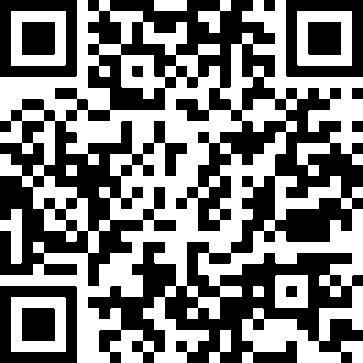 组织关系转往省内的党员：通过党员信息系统转接，可不用返回介绍信回执。按照党章规定，党员如果没有正当理由，连续六个月不参加党的组织生活，或不交纳党费，或不做党所分配的工作，以自行脱党处理。